Title of the Event			:  2.	(a) Coordinator		:  	(b) Co-coordinator 	: 	3.	Department/Centre     	: 	4.	Duration of the event	:	5. 	  Total No. of participants	        :      	(List of participants along with attendance sheet enclosed)6.    Total Receipts	       : 7. Expenses:		(a)	Honorarium to Experts			:	Rs.		(b)	TA/DA			:	Rs.			(c)	Local Hospitability			:	Rs.			(d)	Accommodation for expert		: 	Rs.....................		(e)  Contingency			:	Rs.....................		(f) Payment to TEL Centre			:	Rs.						 Total	:	Rs 8.	Bill No. against which advance 
was received   	:  	NA9.	Amount of Advance Received 
and Disbursed	:	NA10.	Details of Honorarium paid (See Reverse side)	(Use additional pages if necessary)Certified that the persons mentioned in Item(10) have worked for the Event and have been paid according to the prevailing rules of the TEQIP III. No deduction of income tax has been done by the co-coordinators.Encl :	(a)	List of participants along with attendance sheet.			(b)	Copy of course notes.Date:									Signature of the Coordinator10. Details of Honorarium to be paid Note: Photocopy(ies) may be used for additional pages.Bank Details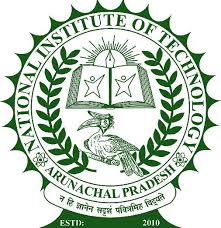 राष्ट्रीय प्रौद्योगिकी संस्थान अरुणाचल प्रदेशNational Institute of Technology Arunachal PradeshSettlement  of bill/vouchers for organizing an Event (To be submitted to TEQIP III)Settlement  of bill/vouchers for organizing an Event (To be submitted to TEQIP III)From Registration   :  Rs.  From Sponsors :  Rs.From other Sources :  Rs.Sl No.NameDesignation Institute/UniversityAddressHonorarium (in Rupees)Total No. of persons: Total No. of persons: Total Amount :Total Amount :Total Amount :Name:Father Name:DOB:PAN:Aadhar No:A/C No:Bank Name:IFSC Code:MICR Code:Mobile No.:Email ID:Address: